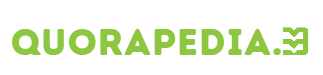 Lesson 5 Summary: Modifiers in Business English with activities Summary Scenario Overview: The lesson is set within a tech startup's marketing team meeting, aimed at evaluating their recent marketing campaign for a new software product. The team comprises Sarah (Marketing Manager), Alex (Content Strategist), Maya (Social Media Manager), and Chris (Graphic Designer). The main objective is to assess the campaign's outcomes and identify areas of improvement for future endeavors, focusing on the use of modifiers in marketing materials to enhance messaging and effectiveness.Key Discussion Points:Campaign Strategy and Execution: Alex outlined the campaign's strategy, which focused on showcasing the software's unique features and benefits, targeting both businesses and individual users through various channels such as blog posts, social media ads, email newsletters, and promotional videos.Social Media Engagement: Maya highlighted the social media strategy, which included engaging posts, special discounts for early adopters, and encouraging user-generated content to increase brand visibility.Design and Visuals: Chris contributed from a design perspective, focusing on eye-catching visuals and graphics that complement the messaging, using vibrant colors and sleek layouts to enhance the product's modern and innovative appeal.Use of Modifiers: The team delved into how adjectives and adverbs were employed to strengthen the campaign's messaging. For instance, adjectives like "powerful," "intuitive," and "user-friendly" were used to emphasize the software's features, while adverbs such as "limited-time offer" and "act now for exclusive access" created a sense of urgency.Key Learnings on Modifiers:Types and Examples: The lesson provided examples of different types of modifiers, including adjectives (e.g., "powerful," "innovative"), comparative/superlative adjectives (e.g., "more efficient," "best-in-class"), adverbs (e.g., "seamlessly," "efficiently"), and intensifiers (e.g., "extremely pleased").Role of Modifiers in Business Communication: Modifiers are crucial in enhancing clarity, professionalism, persuasion, and engagement in business communications. By highlighting the software product's unique features, benefits, and strengths, modifiers help create a compelling narrative that resonates with the target audience and reinforces the brand image.Activities for Application:Enhancing Campaign Impact: Participants are prompted to suggest additional modifiers that could further enhance the impact or appeal of campaign materials, emphasizing the choice's rationale.Completing Sentences with Modifiers: An exercise focused on applying appropriate modifiers to complete sentences, illustrating their role in enriching communication by adding detail and clarity to statements.Conclusion: This lesson underscores the significance of using modifiers effectively in business communication, particularly in marketing strategies, to convey messages more compellingly, build stronger customer relationships, and achieve business goals successfully.Activity 5.2. Complete the sentence with modifiers Sentence 1: The _______ report highlighted the company's recent achievements. Modifiers: annual, comprehensive, detailed, quarterly Sentence 2: The team worked _______ to meet the project deadline. Modifiers: efficiently, tirelessly, diligently, slowly Sentence 3: Our new product is _______ than the previous version. Modifiers: faster, better, more innovative, slower Sentence 4: The CEO was _______ pleased with the team's performance. Modifiers: extremely, moderately, slightly, very Sentence 5: We need to allocate resources _______ to ensure project success. Modifiers: carefully, thoughtfully, haphazardly, randomlAnswers Here are the completed sentences with the appropriate modifiers chosen from the options provided for each:The annual report highlighted the company's recent achievements.Rationale: "Annual" fits well here to indicate a regular, yearly review of the company's achievements, which is a common practice in business.The team worked tirelessly to meet the project deadline.Rationale: "Tirelessly" suggests a high level of effort and dedication, which is appropriate for describing the team's commitment to meeting the deadline.Our new product is more innovative than the previous version.Rationale: "More innovative" indicates an improvement in creativity and invention, suggesting that the new product offers something unique or improved over the previous version.The CEO was extremely pleased with the team's performance.Rationale: "Extremely" amplifies the degree of satisfaction, indicating that the CEO was very happy with the team's performance, which adds a strong positive emphasis.We need to allocate resources carefully to ensure project success.Rationale: "Carefully" implies a thoughtful and meticulous approach to resource allocation, which is essential for the success of any project, emphasizing the importance of precision and planning.Activity 1: Identify the ModifiersRead the sentences below and identify all the modifiers (adjectives, adverbs, prepositional phrases, etc.).The quickly running fox jumped over the lazy dog.She wore a beautifully designed dress to the party.Activity 2: Modifying the ModifierGiven a sentence, modify the modifier to change the sentence's intensity or meaning.The car moves fast. (Change "fast" to a modifier that increases speed.)The cake is sweet. (Modify "sweet" to imply less sweetness.)Activity 3: Creating Comparative and Superlative FormsConvert the given adjectives into their comparative and superlative forms.HappyEfficientActivity 4: Adverb or Adjective?Decide whether to use an adverb or an adjective in the following sentences.She speaks __________ (fluent/fluently).The movie was __________ (incredible/incredibly) interesting.Activity 5: Placement of ModifiersRewrite the sentences by placing the modifiers correctly to avoid ambiguity.She almost drove her kids to school every day.The teacher said the test was easy yesterday.Activity 6: Adding IntensifiersAdd an intensifier to strengthen the meaning of the adjective or adverb in the sentence.The sun is __________ bright today.He works __________ hard.Activity 7: Choose the Correct ModifierChoose the correct modifier from the parentheses to complete the sentence.He completed the project in a __________ (remarkable/remarkably) short time.Activity 8: Distinguish the Misplaced ModifiersIdentify and correct the misplaced modifiers in the following sentences.Running quickly, the trophy was seen by the athlete.Activity 9: Use Modifiers to Show ContrastUse modifiers to show contrast between two ideas in one sentence.The first draft was __________, but the final version was __________.Activity 10: Enhance the SentenceAdd modifiers to the following sentences to make them more descriptive.The bird sang.Activity 11: Transform Sentences with ModifiersGiven a simple sentence, transform it by adding at least two modifiers.The cat slept.Activity 12: Identify Types of ModifiersIdentify whether the modifier in the sentence is an adjective, an adverb, or a prepositional phrase.The cat under the table is sleeping.Activity 13: Adjective OrderOrder the adjectives correctly in the sentence.She has a (beautiful, old, Italian) vase.Activity 14: Correct the Dangling ModifierIdentify and correct the dangling modifier.After reading the novel, the book was fascinating.Activity 15: Modifiers in DialogueWrite a short dialogue using at least five different modifiers.Conversation between two friends about a new restaurant.Activity 16: Negative ModifiersUse a negative modifier to change the meaning of the sentence.The trip was __________ unforgettable.Activity 17: Modifiers for EmphasisChoose a modifier to emphasize the main action or quality in the sentence.She sings __________ (beautifully).Activity 18: Comparative SentencesCreate a sentence using a comparative form of an adjective or adverb.Mark is __________ (tall) than John.Activity 19: Superlative SentencesWrite a sentence using the superlative form of the modifier.She is the __________ (good) student in the class.Activity 20: Using Modifiers in Creative WritingWrite a short paragraph describing a place, using at least ten different modifiers.Describe a beach at sunset.These activities are designed to enhance understanding and usage of modifiers in various contexts, helping to improve clarity, precision, and expressiveness in writing and speech.Activity 1: Identify the Modifiersquickly (adverb modifying "running"), running (adjective modifying "fox"), lazy (adjective modifying "dog")beautifully (adverb modifying "designed"), designed (adjective modifying "dress")Activity 2: Modifying the ModifierThe car moves incredibly fast.The cake is slightly sweet.Activity 3: Creating Comparative and Superlative FormsHappier, happiestMore efficient, most efficientActivity 4: Adverb or Adjective?She speaks fluently.The movie was incredibly interesting.Activity 5: Placement of ModifiersShe drove her kids to school almost every day.Yesterday, the teacher said the test was easy.Activity 6: Adding IntensifiersThe sun is incredibly bright today.He works exceptionally hard.Activity 7: Choose the Correct ModifierHe completed the project in a remarkably short time.Activity 8: Distinguish the Misplaced ModifiersRunning quickly, the athlete saw the trophy.Activity 9: Use Modifiers to Show ContrastThe first draft was rough, but the final version was polished.Activity 10: Enhance the SentenceThe vibrant bird sang melodiously at dawn.Activity 11: Transform Sentences with ModifiersThe small, gray cat slept soundly on the cozy, warm bed.Activity 12: Identify Types of Modifiers"under the table" is a prepositional phrase modifying "The cat."Activity 13: Adjective OrderShe has a beautiful old Italian vase.Activity 14: Correct the Dangling ModifierAfter reading the novel, I found it fascinating.Activity 15: Modifiers in Dialogue"Honestly, that new restaurant is amazingly good," said Alex. "Really? I heard it was pretty expensive," replied Jamie. "Well, the ambiance is incredibly inviting, and the dishes are uniquely flavorful," Alex explained.Activity 16: Negative ModifiersThe trip was hardly unforgettable.Activity 17: Modifiers for EmphasisShe sings beautifully.Activity 18: Comparative SentencesMark is taller than John.Activity 19: Superlative SentencesShe is the best student in the class.Activity 20: Using Modifiers in Creative WritingThe beach at sunset was breathtakingly beautiful, with the sky painted in vibrant hues of orange and pink. Gentle waves lapped softly at the shore, under the watchful eyes of the tall, majestic palm trees. The air was refreshingly cool, carrying the salty tang of the sea and the sweet scent of tropical flowers. Everywhere, the sounds of laughter and soft music created a blissfully serene atmosphere.Question 1: What is the primary role of modifiers in business communication?A) To confuse the audience with complex vocabularyB) To enhance clarity, professionalism, persuasion, and engagementC) To replace verbs and nouns in sentencesD) To shorten messages for quicker readingCorrect Answer: B) To enhance clarity, professionalism, persuasion, and engagementQuestion 2: Which of the following is NOT an example of a modifier?A) QuicklyB) HappinessC) ExtremelyD) BeautifullyCorrect Answer: B) HappinessQuestion 3: In the marketing campaign scenario, what type of modifiers did Maya use to convey urgency in social media posts?A) NounsB) AdverbsC) PrepositionsD) ConjunctionsCorrect Answer: B) AdverbsQuestion 4: How did Chris, the Graphic Designer, incorporate modifiers into the promotional videos?A) By choosing vibrant colors and sleek layoutsB) By describing the software's benefits with adjectives like "seamless integration"C) By limiting the amount of text used in videosD) By using a fast-paced soundtrackCorrect Answer: B) By describing the software's benefits with adjectives like "seamless integration"Question 5: Which of the following sentences uses a comparative adjective correctly?A) Our software is the most unique on the market.B) This version is more faster than the previous one.C) The latest update is more secure than the last.D) Our app has less bugs than before.Correct Answer: C) The latest update is more secure than the last.Question 6: What type of modifier should be used to fill in the blank in the following sentence to indicate a high degree of satisfaction? "The CEO was ______ pleased with the team's performance."A) SlightlyB) JustC) ExtremelyD) AlmostCorrect Answer: C) ExtremelyQuestion 7: Identify the correct use of an intensifier in the sentence below:A) The team worked slightly hard to meet the deadline.B) The new feature is exceptionally user-friendly.C) The presentation was very much appreciated.D) Our revenue has increased hardly this quarter.Correct Answer: B) The new feature is exceptionally user-friendly.Question 8: Which sentence correctly avoids a misplaced modifier?A) Running quickly, the trophy was seen by the athlete.B) Excitedly, the gift was opened by the child.C) The report, hastily prepared, contained several errors.D) The dog, barking loudly, was scared by the mailman.Correct Answer: C) The report, hastily prepared, contained several errors.These MCQs are designed to test understanding of the lesson's key concepts, such as the definition, types, and applications of modifiers, as well as their significance in enhancing communication in business contexts.Top of FormTop of Form